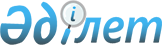 Об установлении ограничительных мероприятий на территории села Ахмет Нуринского района
					
			Утративший силу
			
			
		
					Решение акима села Ахмет Нуринского района Карагандинской области от 30 декабря 2021 года № 4. Зарегистрировано в Министерстве юстиции Республики Казахстан 11 января 2022 года № 26438. Утратило силу решением акима села Ахмет Нуринского района Карагандинской области от 5 марта 2022 года № 1
      Сноска. Утратило cилу решением акима села Ахмет Нуринского района Карагандинской области от 05.03.2022 № 1 (вводится в действие со дня его первого официального опубликования).
      В соответствии с подпунктом 7) статьи 10-1 Закона Республики Казахстан "О ветеринарии" и на основании представления главного государственного ветеринарного-санитарного инспектора Нуринского района от 27 декабря 2021 года № 02-13-750, РЕШИЛ:
      1. Установить ограничительные мероприятия на территории села Ахмет Нуринского района в связи с выявлением заболевания инфекционного ринотрахеита среди крупного рогатого скота. 
      2. Государственному учреждению "Аппарат акима села Ахмет Нуринского района" в установленном законодательством Республики Казахстан порядке обеспечить:
      1) государственную регистрацию настоящего решения в Министерстве юстиции;
      2) размещение настоящего решения на интернет-ресурсе акимата Нуринского района после его официального опубликования.
      3. Контроль за исполнением настоящего решения оставляю за собой.
      4. Настоящее решение вводится в действие со дня его первого официального опубликования.
					© 2012. РГП на ПХВ «Институт законодательства и правовой информации Республики Казахстан» Министерства юстиции Республики Казахстан
				
      Аким села Ахмет

М. Искакова
